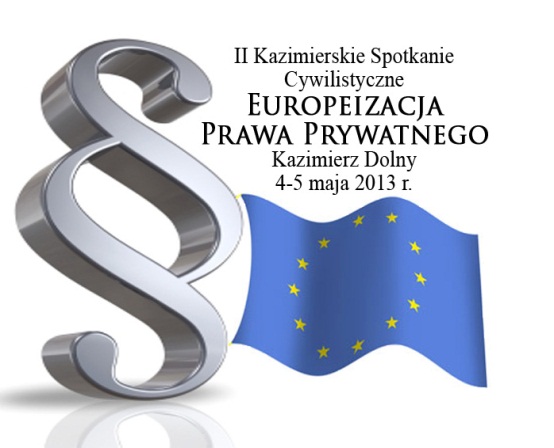 II Kazimierskie Spotkania CywilistyczneOgólnopolska Konferencja Naukowa„Europeizacja Prawa Prywatnego”Kazimierz Dolny, 4-5 maja 2013 r.4 maja10.00		Słowo wprowadzające OrganizatorówEUROPEIZACJA PRAWA PRYWATNEGO A LEGISLACJAmoderator – dr Jan Mojak 10.30 – 10.40  Mgr Monika Próbka (UMK) - Zakaz dyskryminacji – wpływ prawa Unii Europejskiej    na prawo polskie10.40 – 10.50 Mgr Nikodem Rycko (UW) - Pojęcie dóbr osobistych w polskim prawie prywatnym międzynarodowym a prawo europejskie10.50 – 11.10	Dyskusja11.10 – 11.25	Przerwa kawowaPRAWO RZECZOWE I ZOBOWIĄZANIAmoderator – mgr Dariusz P. Kała11.25 – 11.35	Dr hab. Jacek Widło (KUL) - Prawo właściwe dla zastawu - zagadnienia wybrane11.35 – 11.45	Mgr Michał Mościcki (KUL) - Uwagi de lege ferenda odnośnie zastawu rejestrowego na Ukrainie w kontekście ewentualnej europeizacji prawa ukraińskiego11.45 – 11.55	Olesia Shun (Wschodnioeuropejski Uniwersytet im. Lesi Ukrainki w Łucku)  - Prawa i obowiązki stron umowy przewozu ładunków w systemie prawa Ukrainy i w prawie Unii Europejskiej11.55 – 12.05	Mgr Szymon Michał Buczyński (UWM) - Regulacje wywozowe jako szczególne ograniczenie prawa własności12.05 – 12.25	Dyskusja12.25 – 12.35	Mgr Paweł Widerski (KUL) - Kara umowna według Kodeksu cywilnego na tle Zasad Międzynarodowych Kontraktów Handlowych UNIDROIT, Zasad Europejskiego Prawa Umów PECL i Rezolucji nr (78) 3 Rady Europy o karach umownych w prawie cywilnym12.35 – 12.45	Mgr Szymon Romanow (UJ) - Odstąpienie od umowy w razie naruszenia zobowiązania na gruncie Zasad PECL, Zasad UNIDROIT oraz prawa polskiego w perspektywie harmonizacji12.45 – 12.55	Mgr Piotr Sławicki (KUL) - Procedura zawierania umów w polskim i estońskim prawie cywilnym12.55 – 13.05	Mgr Patryk Bender (UJ) - Modele obrotu nieruchomościami w państwach europejskich – w świetle europeizacji i przemian prawa polskiego13.05 – 14.50	Obiad14.50 – 15.00	Jakub Głowacz (KUL) - Oferta a inne oświadczenia przedkontraktowe stron w świetle Zasad Acquis15.00 – 15.10	Jakub Lewandowski (UG) - Czy jest nam potrzebne wspólne europejskie prawo sprzedaży- uwagi de lege ferenda do propozycji rozporządzenia  (2011/0284 (COD))15.10 – 15.30	Dyskusja15.30 – 15.40	Mgr Martyna Walas (UMK) - Odpowiedzialność cywilna za szkodę w środowisku15.40 – 15.50	Mgr Natalia Karczewska (UMK) - Polskie prawo czynów niedozwolonych a unifikacja prawa europejskiego w PETL i DCFR15.50 – 16.00	Dr Jarosław Szczechowicz (UWM) - Pojęcie szkody jako uszczerbek niemajątkowy w postaci utraty przyjemności wypoczynku (the loss of enjoyment of the holiday)16.00 – 16.10	Dr Krystyna Szczechowicz (UWM) - Prawo do odszkodowania  ofiary przestępstwa na tle Decyzji Ramowej (2001/220/WSiSW)16.10 – 16.30	Dyskusja16.30 – 16.40	Podsumowanie dnia i zamknięcie obrad – dr hab. Jacek Widło5 majaWŁASNOŚĆ INTELEKTUALNAmoderator Dr Agnieszka Kawałko9.00 – 9.10	Dr Adrian Niewęgłowski (UMCS) - Dyrektywa w sprawie dzieł osieroconych i jej znaczenie dla polskiego prawa autorskiego9.10 – 9.20	Mateusz Kosmol (UG) - Rozporządzenie wprowadzające wzmocnioną współpracę w dziedzinie tworzenia jednolitego systemu ochrony patentowej jako rewolucja w systemie patentowym Unii Europejskiej9.20 – 9.40	DyskusjaSPÓŁKI – SPÓŁDZIELNIEmoderator Dr Agnieszka Kawałko9.40 – 9.50	Mgr Łukasz Czebotar (KUL) - Kierunki rozwoju europejskiego prawa spółek i ram ładu korporacyjnego. Analiza Planu Działania Komisji Europejskiej z dnia 12 grudnia 2012 roku9.50 – 10.00	Dr Grzegorz Kozieł (UMCS) - „Koncepcje” normatywne określenia kompetencji organu administrującego w systemie monistycznym w polskiej regulacji Spółki Europejskiej (SE) i Spółdzielni Europejskiej (SCE)10.00 – 10.10	Dr Tomasz Dąbrowski (Wyższa Szkoła Biznesu im. bp. Jana Chrapka w Radomiu) - Konstrukcja prawna spółdzielni europejskiej10.10 – 10.20	Mgr Mateusz Sieńko (UMCS) - Tworzenie i funkcjonowanie grup producentów rolnych jako przejaw europeizacji polskiego prawa rolnego 10.20 – 10.40	Dyskusja10.40 – 11.00	Przerwa kawowaPOSTĘPOWANIE CYWILNEmoderator mgr Michał Mościcki11.00 – 11.10	Mgr Aleksandra Kluczewska (UJ) - Realne problemy z fikcją doręczenia w polskiej procedurze cywilnej według Trybunału Sprawiedliwości UE11.10 – 11.20	Mgr Dariusz P. Kała (KUL) – Zmiana zasad wykonywania orzeczeń po nowelizacji Rozporządzenia Bruksela I11.20 – 11.30	Dr Agnieszka Kawałko (KUL) – Europejskie poświadczenie spadkowe11.30 – 11.40	Mgr Agnieszka Kluz (KUL) - Podstawy jurysdykcji sądów polskich według rozporządzenia w sprawie wspólnotowego znaku towarowego11.40 – 12.00	Dyskusja12.00 – 12.10	Mgr Joanna Syta (KUL) - Przedmiotowy zakres zastosowania Rozporządzenia (WE) nr 805/2004 w sprawie utworzenia Europejskiego Tytułu Egzekucyjnego dla roszczeń bezspornych12.10 – 12.20	Mgr Anna Teper (KUL) -  Postępowanie w sprawie wydania Europejskiego Nakazu Zapłaty w kontekście polskiej procedury cywilnej12.20 – 12.30	Mgr Anna Wróbel (KUL) - Postępowanie transgraniczne na przykładzie europejskiego postępowania w sprawie drobnych roszczeń - uwagi praktyczne12.20 – 12.30	Mgr Anna Lidia Czyż (PAN) - Odrębności krajowych porządków prawnych a prawo Unii Europejskiej oraz orzecznictwo Trybunału Sprawiedliwości w przepisach o odpowiedzialności za szkodę niemajątkową w ramach reżimu ex contractu12.30 – 13.10	Dyskusja13.10 – 13.20	Podsumowania dnia i zamknięcie konferencji – dr hab. Jacek Widło	